В соответствии с письмом ОГИБДД ОМВД России по Белгородскому  району  от 23.11.2017г. №33  «О принятии  дополнительных мер  по профилактике детского  дорожно-транспортного  травматизма Управления образования администрации Белгородского района»    в группах  МДОУ «Детский сад №3 с. Никольское»  04.12.2017 года  проведены оперативные профилактические мероприятия: беседы, игры на тему  использования  светоотражающих  элементов  воспитанниками. Дети   закрепили  правила  пересечения  проезжей части в разное  время суток.                                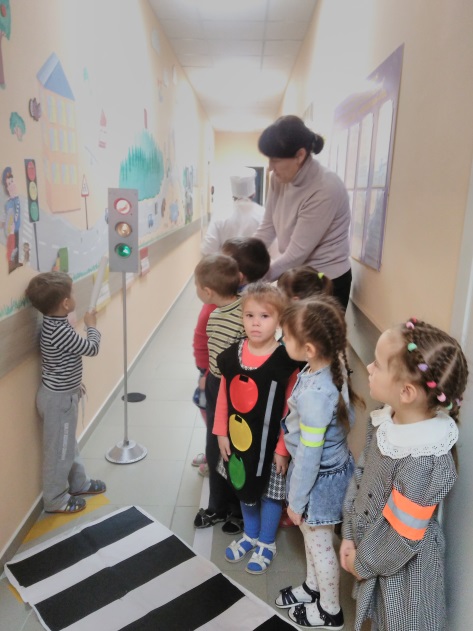 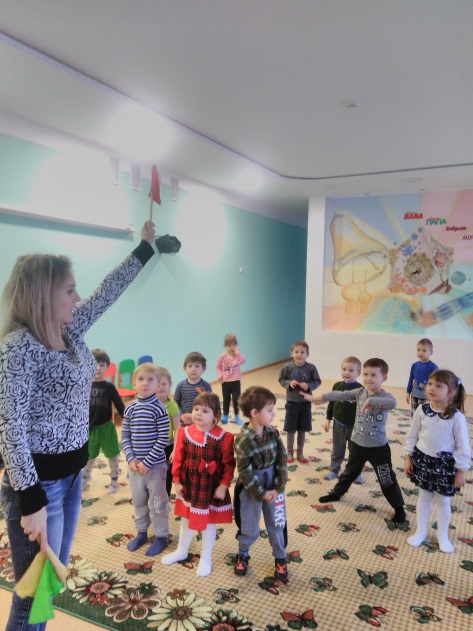 Старшая «а» группа                                             2 младшая  группа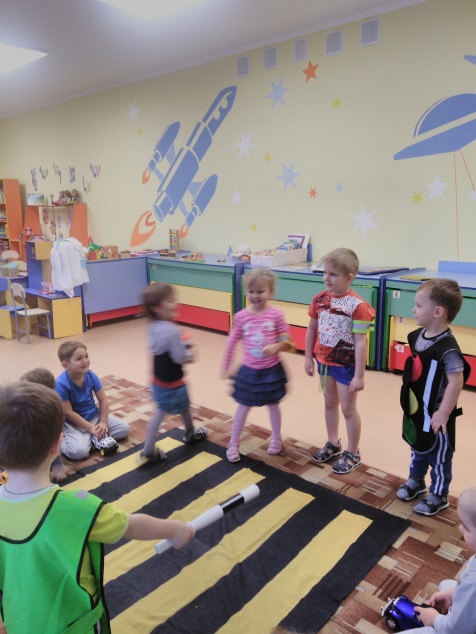                                           Средняя группа